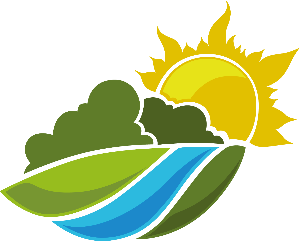 DREAMSCAPE
2176  Coventry Court
Gulfport, Mississippi  39501
dreamscape@domain.comLANDSCAPE EMPLOYMENT APPLICATIONAPPLICANT INFORMATIONAPPLICANT INFORMATIONAPPLICANT INFORMATIONAPPLICANT INFORMATIONAPPLICANT INFORMATIONAPPLICANT INFORMATIONAPPLICANT INFORMATIONAPPLICANT INFORMATIONAPPLICANT INFORMATIONAPPLICANT INFORMATIONAPPLICANT INFORMATIONAPPLICANT INFORMATIONAPPLICANT INFORMATIONAPPLICANT INFORMATIONAPPLICANT INFORMATIONAPPLICANT INFORMATIONAPPLICANT INFORMATIONAPPLICANT INFORMATIONAPPLICANT INFORMATIONAPPLICANT INFORMATIONAPPLICANT INFORMATIONAPPLICANT INFORMATIONAPPLICANT INFORMATIONAPPLICANT INFORMATIONAPPLICANT INFORMATIONAPPLICANT INFORMATIONAPPLICANT INFORMATIONAPPLICANT INFORMATIONAPPLICANT INFORMATIONAPPLICANT INFORMATIONJohn SmithJohn SmithJohn SmithJohn SmithJohn SmithJohn SmithJohn SmithJohn SmithJohn SmithJohn Smith<Age><Age><Age><Age><Age><Age><Age><Social Security No.><Social Security No.><Social Security No.><Social Security No.><Social Security No.><Social Security No.><Social Security No.><Social Security No.><Social Security No.><Social Security No.>mm/dd/yyyymm/dd/yyyymm/dd/yyyyFULL NAMEFULL NAMEFULL NAMEFULL NAMEFULL NAMEFULL NAMEFULL NAMEFULL NAMEFULL NAMEFULL NAMEAGEAGEAGEAGEAGEAGEAGESOCIAL SECURITY NO. SOCIAL SECURITY NO. SOCIAL SECURITY NO. SOCIAL SECURITY NO. SOCIAL SECURITY NO. SOCIAL SECURITY NO. SOCIAL SECURITY NO. SOCIAL SECURITY NO. SOCIAL SECURITY NO. SOCIAL SECURITY NO. DATE DATE DATE 4948  Rainy Day Drive, Cambridge, Mississippi, USA  021414948  Rainy Day Drive, Cambridge, Mississippi, USA  021414948  Rainy Day Drive, Cambridge, Mississippi, USA  021414948  Rainy Day Drive, Cambridge, Mississippi, USA  021414948  Rainy Day Drive, Cambridge, Mississippi, USA  021414948  Rainy Day Drive, Cambridge, Mississippi, USA  021414948  Rainy Day Drive, Cambridge, Mississippi, USA  021414948  Rainy Day Drive, Cambridge, Mississippi, USA  021414948  Rainy Day Drive, Cambridge, Mississippi, USA  021414948  Rainy Day Drive, Cambridge, Mississippi, USA  021414948  Rainy Day Drive, Cambridge, Mississippi, USA  021414948  Rainy Day Drive, Cambridge, Mississippi, USA  021414948  Rainy Day Drive, Cambridge, Mississippi, USA  021414948  Rainy Day Drive, Cambridge, Mississippi, USA  021414948  Rainy Day Drive, Cambridge, Mississippi, USA  021414948  Rainy Day Drive, Cambridge, Mississippi, USA  021414948  Rainy Day Drive, Cambridge, Mississippi, USA  021414948  Rainy Day Drive, Cambridge, Mississippi, USA  021414948  Rainy Day Drive, Cambridge, Mississippi, USA  021414948  Rainy Day Drive, Cambridge, Mississippi, USA  021414948  Rainy Day Drive, Cambridge, Mississippi, USA  021414948  Rainy Day Drive, Cambridge, Mississippi, USA  021414948  Rainy Day Drive, Cambridge, Mississippi, USA  021414948  Rainy Day Drive, Cambridge, Mississippi, USA  021414948  Rainy Day Drive, Cambridge, Mississippi, USA  021414948  Rainy Day Drive, Cambridge, Mississippi, USA  021414948  Rainy Day Drive, Cambridge, Mississippi, USA  021414948  Rainy Day Drive, Cambridge, Mississippi, USA  021414948  Rainy Day Drive, Cambridge, Mississippi, USA  021414948  Rainy Day Drive, Cambridge, Mississippi, USA  02141ADDRESSADDRESSADDRESSADDRESSADDRESSADDRESSADDRESSADDRESSADDRESSADDRESSADDRESSADDRESSADDRESSADDRESSADDRESSADDRESSADDRESSADDRESSADDRESSADDRESSADDRESSADDRESSADDRESSADDRESSADDRESSADDRESSADDRESSADDRESSADDRESSADDRESS617-896-0567617-896-0567617-896-0567617-896-0567617-896-0567617-280-7255617-280-7255617-280-7255617-280-7255617-280-7255617-280-7255617-280-7255617-280-7255617-280-7255johnsmith@domain.comjohnsmith@domain.comjohnsmith@domain.comjohnsmith@domain.comjohnsmith@domain.comjohnsmith@domain.comjohnsmith@domain.comjohnsmith@domain.comjohnsmith@domain.comjohnsmith@domain.comjohnsmith@domain.comjohnsmith@domain.comjohnsmith@domain.comjohnsmith@domain.comjohnsmith@domain.comjohnsmith@domain.comPHONE (HOME)PHONE (HOME)PHONE (HOME)PHONE (HOME)PHONE (HOME)PHONE (MOBILE)PHONE (MOBILE)PHONE (MOBILE)PHONE (MOBILE)PHONE (MOBILE)PHONE (MOBILE)PHONE (MOBILE)PHONE (MOBILE)PHONE (MOBILE)EMAIL ADDRESSEMAIL ADDRESSEMAIL ADDRESSEMAIL ADDRESSEMAIL ADDRESSEMAIL ADDRESSEMAIL ADDRESSEMAIL ADDRESSGardenerGardenerGardenerGardenerGardenerGardenerGardenerGardenerGardenerGardenerGardenerGardenerGardenerGardenerUS$ 35/hourUS$ 35/hourUS$ 35/hourUS$ 35/hourUS$ 35/hourUS$ 35/hourUS$ 35/hourUS$ 35/hourUS$ 35/hourmm/dd/yyyymm/dd/yyyymm/dd/yyyymm/dd/yyyymm/dd/yyyymm/dd/yyyymm/dd/yyyyPOSITION APPLYING FORPOSITION APPLYING FORPOSITION APPLYING FORPOSITION APPLYING FORPOSITION APPLYING FORPOSITION APPLYING FORPOSITION APPLYING FORPOSITION APPLYING FORPOSITION APPLYING FORPOSITION APPLYING FORPOSITION APPLYING FORPOSITION APPLYING FORPOSITION APPLYING FORPOSITION APPLYING FOREXPECTED SALARY RANGEEXPECTED SALARY RANGEEXPECTED SALARY RANGEEXPECTED SALARY RANGEEXPECTED SALARY RANGEEXPECTED SALARY RANGEEXPECTED SALARY RANGEEXPECTED SALARY RANGEEXPECTED SALARY RANGEDATE WHEN YOU CAN STARTDATE WHEN YOU CAN STARTDATE WHEN YOU CAN STARTDATE WHEN YOU CAN STARTDATE WHEN YOU CAN STARTDATE WHEN YOU CAN STARTDATE WHEN YOU CAN STARTAre you a citizen of the United State?Are you a citizen of the United State?Are you a citizen of the United State?Are you a citizen of the United State?Are you a citizen of the United State?Are you a citizen of the United State?Are you a citizen of the United State?Are you a citizen of the United State?Are you a citizen of the United State?Are you a citizen of the United State?Are you a citizen of the United State?Are you a citizen of the United State?Are you a citizen of the United State?Are you a citizen of the United State?Are you a citizen of the United State? Yes     No Yes     No Yes     No Yes     No Yes     No Yes     No Yes     No Yes     No Yes     No Yes     No Yes     No Yes     No Yes     No Yes     NoIf No, are you authorized to work in the United State?If No, are you authorized to work in the United State?If No, are you authorized to work in the United State?If No, are you authorized to work in the United State?If No, are you authorized to work in the United State?If No, are you authorized to work in the United State?If No, are you authorized to work in the United State?If No, are you authorized to work in the United State?If No, are you authorized to work in the United State?If No, are you authorized to work in the United State?If No, are you authorized to work in the United State?If No, are you authorized to work in the United State?If No, are you authorized to work in the United State?If No, are you authorized to work in the United State?If No, are you authorized to work in the United State? Yes     No     N/A Yes     No     N/A Yes     No     N/A Yes     No     N/A Yes     No     N/A Yes     No     N/A Yes     No     N/A Yes     No     N/A Yes     No     N/A Yes     No     N/A Yes     No     N/A Yes     No     N/A Yes     No     N/A Yes     No     N/AWhat type of position are you seeking?What type of position are you seeking?What type of position are you seeking?What type of position are you seeking?What type of position are you seeking?What type of position are you seeking?What type of position are you seeking?What type of position are you seeking?What type of position are you seeking?What type of position are you seeking?What type of position are you seeking?What type of position are you seeking?What type of position are you seeking?What type of position are you seeking?What type of position are you seeking? Full-Time    Part-Time Full-Time    Part-Time Full-Time    Part-Time Full-Time    Part-Time Full-Time    Part-Time Full-Time    Part-Time Full-Time    Part-Time Full-Time    Part-Time Full-Time    Part-Time Full-Time    Part-Time Full-Time    Part-Time Full-Time    Part-Time Full-Time    Part-Time Full-Time    Part-TimeNumber of year experience in the position you are applying?Number of year experience in the position you are applying?Number of year experience in the position you are applying?Number of year experience in the position you are applying?Number of year experience in the position you are applying?Number of year experience in the position you are applying?Number of year experience in the position you are applying?Number of year experience in the position you are applying?Number of year experience in the position you are applying?Number of year experience in the position you are applying?Number of year experience in the position you are applying?Number of year experience in the position you are applying?Number of year experience in the position you are applying?Number of year experience in the position you are applying?Number of year experience in the position you are applying?Number of year experience in the position you are applying?6 Years6 Years6 Years6 Years6 Years6 Years6 Years6 Years6 Years6 Years6 Years6 Years6 Years6 YearsDo you hold a valid pesticide applicator license?Do you hold a valid pesticide applicator license?Do you hold a valid pesticide applicator license?Do you hold a valid pesticide applicator license?Do you hold a valid pesticide applicator license?Do you hold a valid pesticide applicator license?Do you hold a valid pesticide applicator license?Do you hold a valid pesticide applicator license?Do you hold a valid pesticide applicator license?Do you hold a valid pesticide applicator license?Do you hold a valid pesticide applicator license?Do you hold a valid pesticide applicator license?Do you hold a valid pesticide applicator license?Do you hold a valid pesticide applicator license?Do you hold a valid pesticide applicator license? Yes     No Yes     No Yes     No Yes     No Yes     No Yes     No Yes     No Yes     No Yes     No Yes     No Yes     No Yes     No Yes     No Yes     NoWhat days / hours are you available to work?What days / hours are you available to work?What days / hours are you available to work?What days / hours are you available to work?What days / hours are you available to work?What days / hours are you available to work?What days / hours are you available to work?What days / hours are you available to work?What days / hours are you available to work?What days / hours are you available to work?What days / hours are you available to work?What days / hours are you available to work?What days / hours are you available to work?What days / hours are you available to work?What days / hours are you available to work?What days / hours are you available to work?What days / hours are you available to work?What days / hours are you available to work?What days / hours are you available to work?What days / hours are you available to work?What days / hours are you available to work?What days / hours are you available to work?What days / hours are you available to work?What days / hours are you available to work?What days / hours are you available to work?What days / hours are you available to work?What days / hours are you available to work?What days / hours are you available to work?What days / hours are you available to work?What days / hours are you available to work?SunMonMonTueTueWedThuThuThuFriFriFriSatSatSatSatAMAMAMAMAMPMEDUCATION (Starting from the highest educational level)EDUCATION (Starting from the highest educational level)EDUCATION (Starting from the highest educational level)EDUCATION (Starting from the highest educational level)EDUCATION (Starting from the highest educational level)EDUCATION (Starting from the highest educational level)EDUCATION (Starting from the highest educational level)EDUCATION (Starting from the highest educational level)EDUCATION (Starting from the highest educational level)EDUCATION (Starting from the highest educational level)EDUCATION (Starting from the highest educational level)EDUCATION (Starting from the highest educational level)EDUCATION (Starting from the highest educational level)EDUCATION (Starting from the highest educational level)EDUCATION (Starting from the highest educational level)EDUCATION (Starting from the highest educational level)EDUCATION (Starting from the highest educational level)EDUCATION (Starting from the highest educational level)EDUCATION (Starting from the highest educational level)EDUCATION (Starting from the highest educational level)EDUCATION (Starting from the highest educational level)EDUCATION (Starting from the highest educational level)EDUCATION (Starting from the highest educational level)EDUCATION (Starting from the highest educational level)EDUCATION (Starting from the highest educational level)EDUCATION (Starting from the highest educational level)EDUCATION (Starting from the highest educational level)EDUCATION (Starting from the highest educational level)EDUCATION (Starting from the highest educational level)EDUCATION (Starting from the highest educational level)LevelLevelSchoolSchoolSchoolSchoolSchoolSchoolSchoolSchoolSchoolLocationLocationLocationLocationLocationLocationLocationLocationLocationLocationPeriod (Year)Period (Year)Period (Year)Period (Year)Period (Year)Period (Year)Period (Year)Period (Year)Period (Year)<Level><Level><School Name><School Name><School Name><School Name><School Name><School Name><School Name><School Name><School Name><Location><Location><Location><Location><Location><Location><Location><Location><Location><Location><yyyy><yyyy><yyyy><yyyy><yyyy><yyyy><yyyy><yyyy><yyyy>WORK EXPERENCE (Starting from the latest)WORK EXPERENCE (Starting from the latest)WORK EXPERENCE (Starting from the latest)WORK EXPERENCE (Starting from the latest)WORK EXPERENCE (Starting from the latest)WORK EXPERENCE (Starting from the latest)WORK EXPERENCE (Starting from the latest)WORK EXPERENCE (Starting from the latest)WORK EXPERENCE (Starting from the latest)WORK EXPERENCE (Starting from the latest)WORK EXPERENCE (Starting from the latest)WORK EXPERENCE (Starting from the latest)WORK EXPERENCE (Starting from the latest)WORK EXPERENCE (Starting from the latest)WORK EXPERENCE (Starting from the latest)WORK EXPERENCE (Starting from the latest)WORK EXPERENCE (Starting from the latest)WORK EXPERENCE (Starting from the latest)WORK EXPERENCE (Starting from the latest)WORK EXPERENCE (Starting from the latest)WORK EXPERENCE (Starting from the latest)WORK EXPERENCE (Starting from the latest)WORK EXPERENCE (Starting from the latest)WORK EXPERENCE (Starting from the latest)WORK EXPERENCE (Starting from the latest)WORK EXPERENCE (Starting from the latest)WORK EXPERENCE (Starting from the latest)WORK EXPERENCE (Starting from the latest)WORK EXPERENCE (Starting from the latest)WORK EXPERENCE (Starting from the latest)CompanyCompanyCompanyCompanyCompanyCompanyCompanyPositionPositionPositionPositionPositionPositionPositionPositionPositionPositionSalarySalarySalarySalaryReason for LeavingReason for LeavingReason for LeavingReason for LeavingReason for LeavingReason for LeavingReason for LeavingReason for LeavingReason for Leaving<Company><Company><Company><Company><Company><Company><Company><Position><Position><Position><Position><Position><Position><Position><Position><Position><Position><Salary><Salary><Salary><Salary><Reason for Leaving><Reason for Leaving><Reason for Leaving><Reason for Leaving><Reason for Leaving><Reason for Leaving><Reason for Leaving><Reason for Leaving><Reason for Leaving>REFERENCE (Please list three professional reference)REFERENCE (Please list three professional reference)REFERENCE (Please list three professional reference)REFERENCE (Please list three professional reference)REFERENCE (Please list three professional reference)REFERENCE (Please list three professional reference)REFERENCE (Please list three professional reference)REFERENCE (Please list three professional reference)REFERENCE (Please list three professional reference)REFERENCE (Please list three professional reference)REFERENCE (Please list three professional reference)REFERENCE (Please list three professional reference)REFERENCE (Please list three professional reference)REFERENCE (Please list three professional reference)REFERENCE (Please list three professional reference)REFERENCE (Please list three professional reference)REFERENCE (Please list three professional reference)REFERENCE (Please list three professional reference)REFERENCE (Please list three professional reference)REFERENCE (Please list three professional reference)REFERENCE (Please list three professional reference)REFERENCE (Please list three professional reference)REFERENCE (Please list three professional reference)REFERENCE (Please list three professional reference)REFERENCE (Please list three professional reference)REFERENCE (Please list three professional reference)REFERENCE (Please list three professional reference)REFERENCE (Please list three professional reference)REFERENCE (Please list three professional reference)REFERENCE (Please list three professional reference)NameNameNameNameCompanyCompanyCompanyCompanyCompanyCompanyCompanyCompanyCompanyCompanyCompanyCompanyCompanyCompanyPositionPositionPositionPositionPositionPositionPositionContact NumberContact NumberContact NumberContact NumberContact Number<Reference Name><Reference Name><Reference Name><Reference Name><Company><Company><Company><Company><Company><Company><Company><Company><Company><Company><Company><Company><Company><Company><Position><Position><Position><Position><Position><Position><Position><Contact No.><Contact No.><Contact No.><Contact No.><Contact No.>I certify that the information contained in this application is accurate and correct. I understand that any omission or erroneous may be ground for dismissal.I certify that the information contained in this application is accurate and correct. I understand that any omission or erroneous may be ground for dismissal.I certify that the information contained in this application is accurate and correct. I understand that any omission or erroneous may be ground for dismissal.I certify that the information contained in this application is accurate and correct. I understand that any omission or erroneous may be ground for dismissal.I certify that the information contained in this application is accurate and correct. I understand that any omission or erroneous may be ground for dismissal.I certify that the information contained in this application is accurate and correct. I understand that any omission or erroneous may be ground for dismissal.I certify that the information contained in this application is accurate and correct. I understand that any omission or erroneous may be ground for dismissal.I certify that the information contained in this application is accurate and correct. I understand that any omission or erroneous may be ground for dismissal.I certify that the information contained in this application is accurate and correct. I understand that any omission or erroneous may be ground for dismissal.I certify that the information contained in this application is accurate and correct. I understand that any omission or erroneous may be ground for dismissal.mm/dd/yyyymm/dd/yyyymm/dd/yyyymm/dd/yyyymm/dd/yyyymm/dd/yyyymm/dd/yyyyI certify that the information contained in this application is accurate and correct. I understand that any omission or erroneous may be ground for dismissal.I certify that the information contained in this application is accurate and correct. I understand that any omission or erroneous may be ground for dismissal.I certify that the information contained in this application is accurate and correct. I understand that any omission or erroneous may be ground for dismissal.I certify that the information contained in this application is accurate and correct. I understand that any omission or erroneous may be ground for dismissal.I certify that the information contained in this application is accurate and correct. I understand that any omission or erroneous may be ground for dismissal.I certify that the information contained in this application is accurate and correct. I understand that any omission or erroneous may be ground for dismissal.I certify that the information contained in this application is accurate and correct. I understand that any omission or erroneous may be ground for dismissal.I certify that the information contained in this application is accurate and correct. I understand that any omission or erroneous may be ground for dismissal.I certify that the information contained in this application is accurate and correct. I understand that any omission or erroneous may be ground for dismissal.I certify that the information contained in this application is accurate and correct. I understand that any omission or erroneous may be ground for dismissal.SIGNATURESIGNATURESIGNATURESIGNATURESIGNATURESIGNATURESIGNATURESIGNATUREDATE DATE DATE DATE DATE DATE DATE I certify that the information contained in this application is accurate and correct. I understand that any omission or erroneous may be ground for dismissal.I certify that the information contained in this application is accurate and correct. I understand that any omission or erroneous may be ground for dismissal.I certify that the information contained in this application is accurate and correct. I understand that any omission or erroneous may be ground for dismissal.I certify that the information contained in this application is accurate and correct. I understand that any omission or erroneous may be ground for dismissal.I certify that the information contained in this application is accurate and correct. I understand that any omission or erroneous may be ground for dismissal.I certify that the information contained in this application is accurate and correct. I understand that any omission or erroneous may be ground for dismissal.I certify that the information contained in this application is accurate and correct. I understand that any omission or erroneous may be ground for dismissal.I certify that the information contained in this application is accurate and correct. I understand that any omission or erroneous may be ground for dismissal.I certify that the information contained in this application is accurate and correct. I understand that any omission or erroneous may be ground for dismissal.I certify that the information contained in this application is accurate and correct. I understand that any omission or erroneous may be ground for dismissal.